Предназначен для досмотра человека с целью обнаружения:ОГНЕСТРЕЛЬНОГО ОРУЖИЯ, МЕТАЛЛИЧЕСКИХ ПРЕДМЕТОВИСТОЧНИКОВ ИОНИЗИРУЮЩЕГО ИЗЛУЧЕНИЯВЗРЫВЧАТЫХ И/ИЛИ НАРКОТИЧЕСКИХ ВЕЩЕСТВ И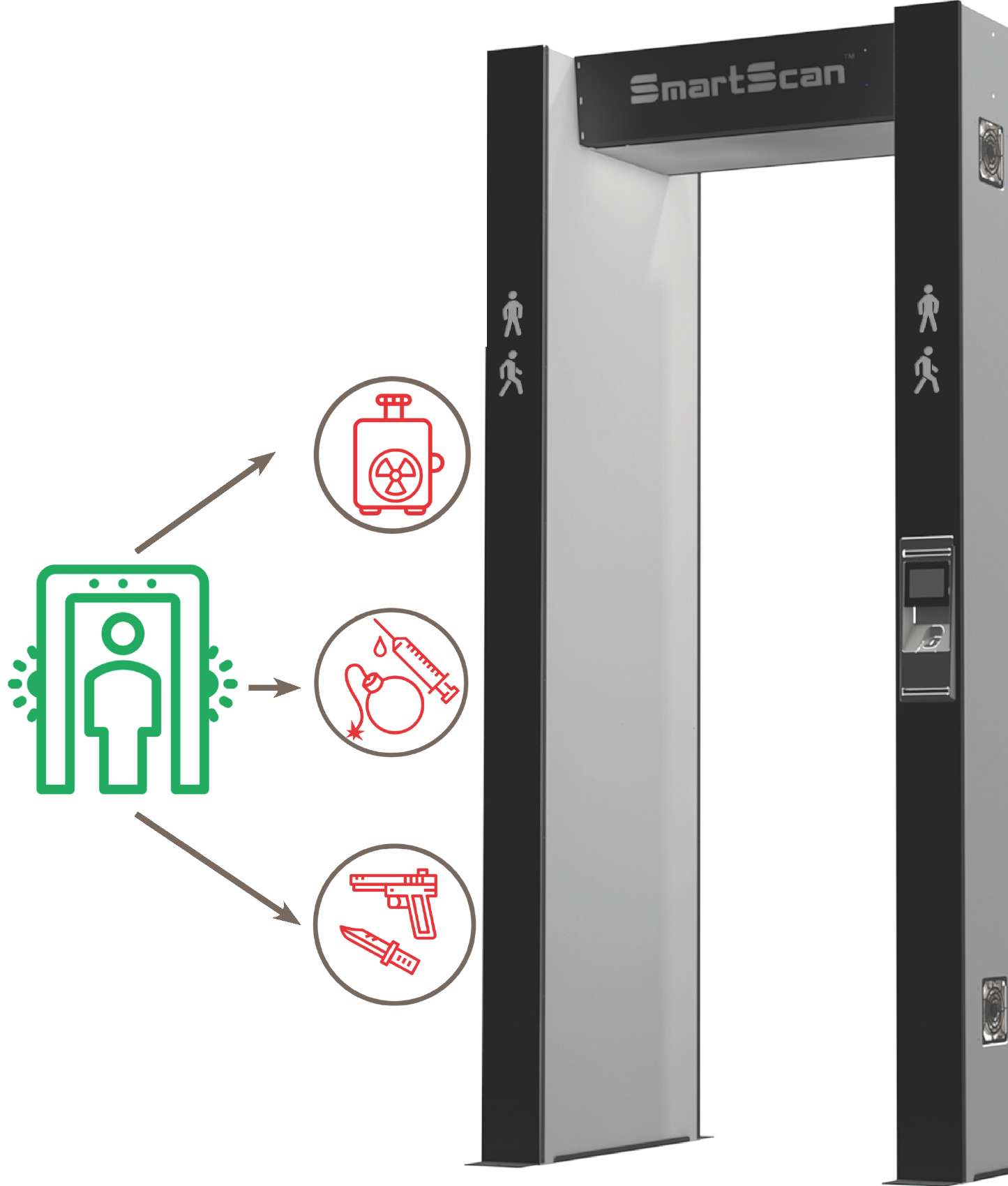 ХИМИЧЕСКИХ АГЕНТОВПередовая совместная разработка выполнена лидирующими компаниями в сфере обеспечения безопасности на досмотре: ГК «Южполиметалл-Холдинг»ЗАО «НПЦ «АСПЕКТ» АО «СНТ»Предназначен для досмотра человека с целью обнаружения:ОГНЕСТРЕЛЬНОГО ОРУЖИЯ, МЕТАЛЛИЧЕСКИХ ПРЕДМЕТОВИСТОЧНИКОВ ИОНИЗИРУЮЩЕГО ИЗЛУЧЕНИЯВЗРЫВЧАТЫХ И/ИЛИ НАРКОТИЧЕСКИХ ВЕЩЕСТВ И ХИМИЧЕСКИХ АГЕНТОВПередовая совместная разработка выполнена лидирующими компаниями в сфере обеспечения безопасности на досмотре: ГК «Южполиметалл-Холдинг», ЗАО «НПЦ «АСПЕКТ» и АО «СНТ».ХарактеристикиЗначениеХарактеристики обнаружения оружия и металлических предметовХарактеристики обнаружения оружия и металлических предметовОбщие требованияОбщие требованияХарактеристики обнаружения оружия и металлических предметовХарактеристики обнаружения оружия и металлических предметовНапряжение питанияНапряжение питанияКоличество зон детектирования18 + 1минимум90 ВОтображение места нахождения обнаруженного предмета на дисплее, встроенном в перемычку металлодетектораналичиемаксимум264 ВОтображение места нахождения обнаруженного предмета на дисплее, встроенном в перемычку металлодетектораналичиеЧастота напряжения питанияОтображение места нахождения обнаруженного предмета на дисплее, встроенном в перемычку металлодетектораналичиеминимум47 ГцОтображение места нахождения обнаруженного предмета на торцах боковых панелей (светодиодные полосы)наличиемаксимум63 ГцОтображение места нахождения обнаруженного предмета на торцах боковых панелей (светодиодные полосы)наличиеПотребляемая мощность50 ВтОтображение места нахождения обнаруженного предмета на торцах боковых панелей (светодиодные полосы)наличиеРелейный выход тревогиналичиеСтепень локализации обнаруженного предметаточнаяПараметры релейного выхода тревогиПропускная способность (без калитки)20 чел/минмаксимальное коммутируемое напряжение30 ВДиапазон настройки базовой чувствительности1…100%максимальный коммутируемый ток250 мАШаг настройки базовой чувствительности 1 %защищен самовосстанавливающимсяпредохранителем на ток 0,3 АналичиеСелективность обнаружения черный/цветной металлналичиезащищен самовосстанавливающимсяпредохранителем на ток 0,3 АналичиеСелективность обнаружения черный/цветной металлналичиеВзаимодействие с системой сбора результатов технического мониторинга и контроля при получении и передаче информации в указанную систему по локальной сети Ethernet с использованием стека протоколов семейства ТСР/IРналичиеВозможность выдачи различного по тональности звукового сигнала при обнаружении черного/цветного металланаличиеВзаимодействие с системой сбора результатов технического мониторинга и контроля при получении и передаче информации в указанную систему по локальной сети Ethernet с использованием стека протоколов семейства ТСР/IРналичиеКласс обнаружения в соответствии с ГОСТ Р 53705-20094Взаимодействие с системой сбора результатов технического мониторинга и контроля при получении и передаче информации в указанную систему по локальной сети Ethernet с использованием стека протоколов семейства ТСР/IРналичиеКласс селективности в соответствии с ГОСТ Р 53705-2009ГОбмен информацией с системой сбора результатов технического мониторинга и контроля с использованием унифицированных протокола передачи данных и формата метаданных, разработанного на основе XMLналичиеХарактеристики обнаружения источников ионизирующего излученияХарактеристики обнаружения источников ионизирующего излученияОбмен информацией с системой сбора результатов технического мониторинга и контроля с использованием унифицированных протокола передачи данных и формата метаданных, разработанного на основе XMLналичиеКатегория по ГОСТ Р 51635IV ПуОбмен информацией с системой сбора результатов технического мониторинга и контроля с использованием унифицированных протокола передачи данных и формата метаданных, разработанного на основе XMLналичиеМинимальный порог обнаружения 133Ba, кБк 140Энергонезависимая память для сохранения настроек, архива событий, включая дату и время событияналичиеМинимальный порог обнаружения 137Cs, кБк 170Энергонезависимая память для сохранения настроек, архива событий, включая дату и время событияналичиеМинимальный порог обнаружения 60Co, кБк 85Энергонезависимая память для сохранения настроек, архива событий, включая дату и время событияналичиеЧастота ложных срабатыванийКлассификация обнаруженных источников по степеням опасности1/10003 степениЕмкость энергонезависимой памяти для сохранения архива событий, включая дату и время события16 млн. событийХарактеристики обнаружения наркотических и/или взрывчатых веществХарактеристики обнаружения наркотических и/или взрывчатых веществДиапазон рабочих температур минимальная рабочая температура максимальная рабочая температура Максимальная относительная влажность окружающей среды при температуре +35 °CГабаритные размеры прохода (В х Ш х Г), см Габаритные размеры прибора (В х Ш х Г), см- 20 °C+55 °C95 %203х76х48221х103х48Обнаруживаемые взрывчатые вещества: бризантные и инициирующие; промышленные и самодельные, в т.ч. ТНТ, гексоген, ТЭН, ДНТ, нитроглицерин, ЭГДН, октоген, тетрил, ринитрофенол, аммиачная селитра/АСДТ, динитронафталин, ТАТП, ГМТДОбнаруживаемые взрывчатые вещества: бризантные и инициирующие; промышленные и самодельные, в т.ч. ТНТ, гексоген, ТЭН, ДНТ, нитроглицерин, ЭГДН, октоген, тетрил, ринитрофенол, аммиачная селитра/АСДТ, динитронафталин, ТАТП, ГМТДДиапазон рабочих температур минимальная рабочая температура максимальная рабочая температура Максимальная относительная влажность окружающей среды при температуре +35 °CГабаритные размеры прохода (В х Ш х Г), см Габаритные размеры прибора (В х Ш х Г), см- 20 °C+55 °C95 %203х76х48221х103х48Предел обнаружения по ТНТ2*10-8 гВесот 153 кгФункция детектирования следов наркотических средствналичиеПериодичность технического обслуживания2 раза в годФункция мониторинга на предмет обнаружения опасных химических агентов в воздухеналичиеИдентификация обнаруженного веществаналичиеВозможность независимого включения/ отключения функций детектирования взрывчатых веществ, наркотических средств, опасных химических агентовналичие